Documento del Banco Interamericano de DesarrolloNo Autorizado para Uso PúblicoArgentinaPROGRAMA DE FORTALECIMIENTO DE LA CAPACIDAD ESTADÍSTICA DELINSTITUTO NACIONAL DE ESTADÍSTICA Y CENSOS (INDEC) DE LAREPÚBLICA ARGENTINA(AR-L1266)Plan de monitoreo y evaluaciónEste documento fue preparado por Javier Reyes (ICS/CEC), con la colaboración de  Carmenza Sevilla  y Darwin Eufracio (consultores)CONTENIDOPlan de monitoreo y evaluaciónAbreviaturas INTRODUCCIÓNEl objetivo del Programa es mejorar la confiabilidad, oportunidad y relevancia de las estadísticas producidas por el INDEC para contribuir a la mejora de las políticas públicas, toma de decisiones privadas y ejercicio pleno del derecho a la información pública por parte de la ciudadanía.Para la consecución de los citados objetivos, este Programa financiará las actividades comprendidas en los siguientes tres componentes: Fortalecimiento de la capacidad institucional del INDEC; Subcomponente 1.1: Mejora de la infraestructura edilicia e informática Subcomponente 1.2: Fortalecimiento de las capacidades humanasSubcomponente 1.3: Mejora de la coordinación entre el INDEC y otros organismos del SENSubcomponente 1.4: Promoción de la transparencia, la innovación, y de las buenas prácticas estadísticas.Actualización de la base estadística sociodemográfica; y Actualización de la base estadística económica.El presente documento describe los arreglos de Monitoreo y el Evaluación del Programa de Fortalecimiento de la capacidad estadística del Instituto Nacional de Estadística y Censos –INDEC (AR-L1266) de la República Argentina, mediante la incorporación de sistemas y metodologías múltiples para poder cumplir con los objetivos del mismo. La responsabilidad del cumplimiento de estos arreglos estará a cargo del especialista de Monitoreo y Evaluación de la unidad ejecutora en el INDEC, quien contará con el apoyo técnico del BID.El monitoreo de la ejecución del Programa se concentrará en dos niveles: (i) el cumplimiento de la ejecución de las actividades del Programa; y (ii) el logro de los indicadores de producto y resultados (intermedios y finales) contenidos en la Matriz de Resultados. Los instrumentos de seguimiento a utilizar serán: (i) Reportes de google analytics de la página web del INDEC; (ii) Informes Internos de Evaluación del Censo de Población y Vivienda y de la Encuesta Permanente de Hogares; (iii) Informe de línea base del Censo Económico, (iv) Informe de seguimiento de la OCDE a recomendaciones; (v) informes de progreso del Program; y (vi) el PEP.La evaluación del Programa se concentrará en el logro de los indicadores (metas) de resultado e impacto contenidos en la Matriz de Resultados, y se realizará mediante una evaluación intermedia y una evaluación final, en las cuales se analizarán comparativamente los valores de base, intermedios y finales de los indicadores en cuestión. Así mismo, se realizará una evaluación económica ex post para analizar el costo/beneficio que ha tenido la intervención. Las acciones de monitoreo y evaluación cuentan con una asignación presupuestal específica y adecuada. El Instituto Nacional de Estadísticas y Censos (INDEC) y el Banco acuerdan que para el seguimiento de la operación se utilizarán regularmente la Matriz de Resultados, el PEP, el POA, el PMR y todos los acuerdos específicos sobre instrumentos de recolección de información que constan en el presente documento.MonitoreoEl propósito de este apartado es describir el proceso de monitoreo en la ejecución del Proyecto Fortalecimiento de la capacidad estadística del Instituto Nacional de Estadística y Censos (INDEC) de Argentina (AR-L1266).IndicadoresLos indicadores de producto que serán monitoreados en el PMR se detallan en la Tabla 1 por año y fuentes de verificaciónTabla 1: Monitoreo semestral de indicadores de producto Tabla 2. Costo de los productos por año (USD BID)En el caso del cuarto indicador de producto (selección de personal para labores de mediano plazo realizada), se entenderá que la selección del personal será mediante un proceso competitivo a través del programa propio del INDEC para selección del personal (PROSIP). Se entiende como un proceso competitivo en el cual se contemple una terna de al menos 3 perfiles que se ajusten a los requerimientos establecidos por las áreas técnicas. b. Recolección de información e instrumentosLos procesos de recolección de información serán puestos en marcha y dirigidos por el Coordinador del Programa, quien para ello contará con el apoyo de un Especialista en Monitoreo y Evaluación que será parte de la Unidad Ejecutora (UE). El Sistema de Monitoreo del Programa estará conformado por los siguientes instrumentos: (i) Matriz de Resultados; (ii) Plan de ejecución del Proyecto; (iii) Plan Operativo Anual; (iv) Plan de Adquisiciones; (v) Informes de Monitoreo del Progreso; (vi) Matriz de Gestión de Riesgos; (vii) Términos de Referencia de las consultorías del Programa; (viii) Informes semestrales de avance; (ix) Estados Financieros Auditados e Informes Financieros Intermedios No Auditados; (x) Proyecciones de desembolsos del proyecto; y (xi) Misiones de Administración o Visitas de Seguimiento/Inspección.Los contenidos principales y características de cada uno de ellos se describen a continuación:MR: que se presenta como parte de la Propuesta de Desarrollo de la Operación (POD), se focaliza en los: (i) productos; (ii) resultados, e (iii) impacto, prioritarios de la operación. La MR es una herramienta fundamental para guiar la planificación, monitoreo y evaluación del Programa. Se recurrirá a la Matriz de Resultados en cada instancia de elaboración del Plan Operativo Anual (POA), -el cual se describe a continuación-, y de diseño, seguimiento y evaluación de un componente o subcomponente, una línea de acción o actividad específica. PEP: incluye todas las acciones necesarias para el desarrollo de los productos del programa, especificando plazos, vinculaciones críticas entre acciones, costos y proyección anual de desembolsos. Incluye también las acciones de evaluación y gestión administrativa del programa. La actualización permanente del PEP será responsabilidad del Especialista en Monitoreo y Evaluación del Programa y del Coordinador del Programa, mientras que la aprobación semestral de sus actualizaciones corresponderá al Director Técnico del INDECPOA: constituye el instrumento privilegiado de planificación de las actividades del proyecto para cada año. El POA debe ser presentado cada 30 de noviembre para la ejecución el siguiente año-calendario. Debe incluir: (i) el presupuesto estimado por actividad y producto; (ii) los resultados y productos esperados para cumplir con los indicadores de la Matriz de Resultados; (iii) las actividades previstas; y (iv) el cronograma de ejecución. PA: lista las contrataciones y las ejecuciones que se llevarán a cabo cada año. En el PA deberá incluir los términos de referencia de todos los servicios a contratar, así como las especificaciones técnicas de las adquisiciones a realizar. El PA se presenta anualmente junto con el POA.PMR: recoge la estimación temporal de los desembolsos y del cumplimiento de las metas físicas y resultados, un mecanismo para evaluar el desempeño del Programa.MGR: enumera y clasifica los riesgos identificados para la implementación del Proyecto. Define medidas de mitigación para aquellos considerados como altos y medios, sus respectivos indicadores de seguimiento y, cuando corresponda, el presupuesto para las actividades de mitigación.TDRP: Detalla los objetivos, actividades, entregables esperados y costos básicos da cada una de las consultorías comprendidas en el Programa. Estos términos deberán ser remitidos al Banco para su No Objeción por la Coordinación del Programa, así como los productos finales de cada consultoría junto con la evaluación del consultor para incluirse en los registros del Banco.ISA: Estos informes se presentarán semestralmente y tienen como objetivo presentar al BID los resultados y productos alcanzados en la ejecución del POA y del PA relacionados con los procesos de ejecución y autorización de desembolsos. Todos los ISA deberán presentar un resumen de los resultados, productos y costos alcanzados por componentes, y el ISA correspondiente a la segunda mitad del año calendario deberá también incluir la proyección de productos y costos para el año siguiente, analizando también el grado de impacto o no impacto de los riesgos. Asimismo, deberán presentar una visión consolidada de las dificultades y lecciones aprendidas, la explicación de cambios realizados a la MR, productos y costos planificados, así como las conclusiones y recomendaciones destinadas a retroalimentar el proyecto. Estos informes deberán ser presentados en un plazo máximo de 60 días después del final del semestre correspondiente. Los ISA son la fuente de información principal para alimentar el reporte de avance en el PMR. El Especialista en Monitoreo y Evaluación de la UE será responsable de reunir la información necesaria y elaborar un borrador de informe que será aprobado por el Coordinador del Programa y el Director Técnico del INDEC, antes de su envío al Banco para su aprobación final. El formato de los informes, consistente con los requerimientos de información del PMR, será acordado entre el Banco y el Coordinador del Programa. EFA e IFINA: El INEC deberá presentar al Banco, dentro del plazo de 120 días siguientes al cierre de cada ejercicio económico, y durante el plazo para los desembolsos de la operación, los EFA del Proyecto debidamente dictaminados por una firma de auditoría independiente aceptable para el Banco. El último de estos informes será presentado dentro de los 120 días siguientes a la fecha estipulada para el último desembolso del financiamiento. De igual forma, durante el plazo para desembolsos de la operación, y según el especialista fiduciario del BID estime conveniente, el INDEC presentarán al Banco el IFINA correspondiente cuyos contenidos y plazos de entrega podrán variar en función de la necesidad específica.Proyecciones de desembolsos del proyecto: a finales de cada año el INDEC en coordinación con el Banco, revisará las proyecciones de desembolsos mensuales del proyecto para el año siguiente, en consistencia con el POA. Estas proyecciones deben ser presentadas cada 30 de noviembre para ser capturadas en los sistemas del Banco y ejecutadas en el siguiente año-calendario. El cumplimiento de las proyecciones formará parte de la evaluación del desempeño del Proyecto realizada a través del PMR.Misiones de administración o visitas de Inspección: El Banco realizará dichas Misiones de Administración o Visitas de Inspección, dependiendo de la importancia y complejidad de la ejecución del Programa, siguiendo el cronograma definido en el PEP.Los mecanismos e instrumentos que se usarán para informar sobre los resultados del seguimiento serán insumos para el Informe de Terminación del Proyecto (PCR).La fuente de información de los datos provendrá de datos administrativos del INDEC de las áreas encargadas de cada componente y subcomponente del Proyecto. El especialista de Monitoreo de la Unidad ejecutora deberá crear un cronograma de seguimiento y monitoreo de las actividades planificadas con el fin de coordinar adecuadamente al interno y externo de la institución la ejecución del Proyecto. Para esto, se deberá crear una matriz de asignación de responsabilidades para asegurar que cada una de las actividades alineadas a los indicadores de producto se encuentren asignados a un funcionario y/o equipo de trabajo. Las áreas previamente identificadas dentro del INDEC para el diseño de la matriz de asignación de responsabilidades son las siguientes: Tabla 3: Áreas de coordinación para el monitoreo de los indicadores de producto del ProyectoLa ejecución descentralizada de las operaciones estadísticas deberá contar con un monitoreo particular del equipo del Proyecto para garantizar la utilización adecuada de las inversiones. Cada organismo descentralizado deberá designar un responsable quién coordinará y preparará la información que servirá de insumo para los reportes del Programa, así como para los estados financieros que serán auditados.Reportes de Resultados de Monitoreo El Coordinador del Programa enviará semestralmente al Banco tanto el Informe de Progreso del Programa, 60 días después del final del semestre correspondiente. Anualmente, se deberá enviar la actualización del Plan de Ejecución del Proyecto (PEP), el 30 de noviembre del año en curso. Los Informes de cumplimiento de la matriz de resultados se presentarán al Banco según el cronograma de mediciones intermedias y finales establecidas en el mismo.Los Estados Financieros auditados deberán ser remitidos anualmente, dentro del plazo de 120 días siguientes al cierre de cada ejercicio económico y durante el plazo para desembolsos del financiamiento.Coordinación de las actividades, plan de trabajo y presupuestoEl Coordinador del Programa y el Especialista en Monitoreo y Evaluación de la UE son directamente responsables por la ejecución de las acciones de monitoreo establecidas en este documento, en coordinación con el Banco en lo que sea necesario. La inclusión de las acciones de monitoreo en el PEP asegura que su cumplimiento será parte de los reportes de progreso y de actualización del PEP mismo que el Coordinador del Programa debe presentar al Banco. El Banco verificará la realización de las acciones en las reuniones de supervisión regular del avance del proyecto. La Tabla 3 muestra el cronograma, presupuesto asignado, fuente de financiamiento y responsable de cada acción.Tabla 4: Plan de Trabajo de Monitoreo  Tabla 5: Costo Anual del Plan de Trabajo de MonitoreoEvaluación Para realizar la evaluación del proyecto se utilizarán la MR y el PME. El proyecto tiene previsto realizar una evaluación intermedia y final. La intermedia se realizará al alcanzar por lo menos el 40% de los desembolsos o hayan transcurrido dos años desde la entrada en vigencia del contrato de préstamo (lo que ocurra primero). Esta evaluación tendrá como principales objetivos revisar el avance de todas las actividades programadas para ese momento, las posibles desviaciones ocurridas, las causas de éstas y proponer medidas correctivas a ser aplicadas, además de verificar los productos intermedios generados, la ocurrencia de los riesgos previstos en la matriz correspondiente y la aplicación de las medidas para mitigarlos. La evaluación final se realizará cuando los desembolsos alcancen al menos un 90% del total y su contenido se explica más adelante en el documento.El Banco elaborará un PCR. Este informe deberá iniciar cuando los desembolsos del Proyecto lleguen a 90%, y será presentado 180 días después, basándose en los informes semestrales de progreso y el marco de resultados, los estados financieros auditados, y el informe final de evaluación de los resultados. Evaluación de los impactos esperadosLa Tabla 6 muestra los indicadores que serán objeto de análisis de las evaluaciones final, correspondientes según la Matriz de Resultados del Programa. Tabla 6: Indicadores de impactoEvaluación de los resultados esperadosLa tabla 7 muestra los indicadores de resultado esperado del Proyecto.Tabla 7: Indicadores de resultadoLos instrumentos de recolección de información para la medición de los indicadores de impacto y resultado serán: (i) Reportes de google analytics de la página web del INDEC; (ii) Informes Internos de Evaluación del Censo de Población y Vivienda y de la Encuesta Permanente de Hogares; y (iii) Informe de línea base del Censo Económico. Los contenidos principales y características de cada instrumento se describen a continuación:Reportes del programa Google Analytics: Esta herramienta, sin costo, ofrece información concentrada del tráfico de visitas que llegará a la página web del INDEC y generará reportes según el tipo de audiencia que utiliza la información de la misma. Se contempla que, al finalizar el Proyecto, la página web del INDEC, contenga toda la información estadística necesaria para que los usuarios extraigan la misma para los distintos fines, aspecto que forma parte del cumplimiento de recomendaciones para alcanzar estándares internacionales en relación a la transparencia de la información (metadatos y microdatos). Se contratará al menos dos personas con fondos del Proyecto, para configurar la herramienta y generar la información.Informes Internos de Evaluación del Censo de Población y Vivienda y de la Encuesta Permanente de Hogares: Las áreas técnicas del INDEC encargadas de realizar la ejecución y evaluación de los resultados de la realización tanto del Censo experimental como del Censo de Población y Vivienda realizarán el informe con la información necesaria para el monitoreo de los indicadores respectivos en la matriz de resultados. Estos informes forman parte de la documentación del registro metodológico de cada Censo de Población y Vivienda por lo que el Coordinador del Programa deberá establecer los mecanismos de coordinación con las áreas internas pertinentes y el Especialista de Monitoreo y Evaluación para la obtención de la información para los indicadores del Programa. La medición de los indicadores de resultado: Tasa de omisión censo de población y vivienda y Tasa general de no respuesta para la Encuesta Permanente de Hogares (vinculado al marco muestral que se elabora para el censo) corresponden a fórmulas de cálculo establecidas a nivel internacional para evaluación de Censos y Encuestas de Hogares.Para el caso de la Tasa de omisión del Censo de Población y Vivienda, la fórmula de cálculo es la siguiente:Tasa de Omisión = 100*(NE – N)/NEN – Población censada, la proveniente del empadronamiento sin correcciónNE – Población estimada, considerando la población omitidaLa tasa de Omisión corresponde a la medición del error de cobertura del Censo de Población y Vivienda, ya sea por subenenumeración o sobreenumeración de las personas, hogares o viviendas. Por su parte, la Tasa general de no respuesta para la Encuesta Permanente de Hogares se la mide de la siguiente manera1: Tasa de no respuesta = 1 – Tasa de respuesta (Ṝ)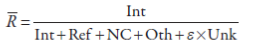 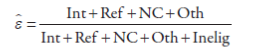 Int = Número de entrevistas completas y parciales de una encuestaRef = rechazos (personas u hogares con los que se ha entablado contacto pero que se niegan a participar en el estudio)NC= falta de contactos (personas u hogares que reúnen los requisitos, pero con los que no se ha podido entablar contacto durante la recopilación de datos)Oth = Otros (cuando la entrevista no se realiza por alguna otra razón, como una dificultad idiomática o un problema de salud. Inelig = Casos que no reúnen los requisitos para la encuesta Informe de línea base del Censo Económico: La realización, tabulación y difusión de microdatos del Censo económico será realizado durante la ejecución de la operación. El Coordinador del Programa deberá establecer los mecanismos de coordinación con la Dirección Técnica del INDEC con el fin de que las áreas técnicas involucradas proporcionen la información al Especialista de Monitoreo para el cumplimiento del indicador. Metodología de evaluación. El documento “La economía política de la capacidad estadística” elaborado por Martín Alessandro señala que existe muy poca evidencia sobre el aporte concreto de las estadísticas oficiales a las variables de desarrollo económico y social y por ende existe poco desarrollo metodológico al respecto. Por ejemplo, existen las siguientes metodologías: (a) metodología de tipo observacional, en la que se identifica una cantidad de países y se analiza el nivel de asociación estadística entre la calidad de las estadísticas vitales y los resultados sanitarios, (b) metodologías de tipo experimental o cuasi-experimental, podrían brindar mayor certeza sobre la relación causal analizada, pero no han sido aplicadas en este tema por las dificultades de identificar el contrafactual, (c) otra metodología consiste en que los propios participantes reportan la influencia de las estadísticas en su utilización para la formulación de políticas, pero para evitar sesgos las percepciones de distintos actores son trianguladas.  Finalmente, en línea a la propuesta de Alessandro para medir el impacto se considerará conforme avance la ejecución del Programa la realización de una encuesta a los decisores y a los gerentes públicos de diferentes programas de gobierno que cuenten con evaluaciones de impacto ya realizadas. La consulta sería en qué medida recurrieron a estadísticas oficiales para la formulación e implementación de los programas y determinar las relación entre “uso de la estadísticas”-“éxito de programas”. No obstante, dado la poca evidencia existente en este tipo de análisis y el hecho de que los resultados de la encuesta propuesta no necesariamente podrían reflejar el verdadero uso directo de las estadísticas en la toma de decisiones, lo convierte en una posible alternativa que deberá ser considerada conforme se desarrolla más evidencia que permita un apropiado diseño de la encuesta y se ejecute la operación.El tamaño de la muestra dependerá de los Programas que se generen en el Plan de Inversiones del año inmediato después de haber sido publicados los resultados del Censo de Población y Vivienda y Económico. Dado que factores políticos como el cambio de gobierno, ocurrirá durante la ejecución de la ejecución, es impreciso determinar a priori los programas y los sujetos de análisis (Gerentes públicos). No obstante, se deberá considerar al menos los Programas de los siguientes Ministerios:Ministerio de SaludMinisterio de Educación y DeporteMinisterio de TransporteMinisterio del Interior, Obras Públicas y ViviendaMinisterio de AgroindustriasAdicionalmente, se realizará una Encuesta post Censal3 cuyos resultados pretenden identificar los errores de cobertura y calidad de la información de ciertas variables (sexo, estado civil, relación con el jefe de familia, entre otros) del Censo de Población y Vivienda realizado. La evaluación del Censo sirve para que los actores que usan la información tomen sus decisiones considerando una estimación estadística para ajustar los resultados, como para las Oficinas de Estadística en términos de lecciones aprendidas a ser consideradas para la planificación del siguiente operativo. El objetivo central de la Encuesta Post-Censal (EPC) es estimar la magnitud del error de cobertura (omisión, duplicaciones o inclusiones errónes) en el empadronamiento de viviendas y personas llevado a cabo por el Censo, tanto en su completitud territorial como en el impacto que ocasiona sobre las principales características demográficas estudiadas en la población. también incluye evaluar el sesgo o error de contenido y presentar indicadores de calidad que cuantifiquen su dimensión en algunas variables claves de la cédula censal como situación de residencia, sexo, edad entre otras.La encuesta empleará una muestra de más de 40000 viviendas, en un diseño multietápico y que será conducida para asegurar una completa independencia del operativo censal, con una reenumeración exhaustiva de las unidades seleccionadas y que prevé una fase de apareamiento o matching de cada individuo enumerado por  con la información de la enumeración censal. Evaluación Ex-post La evaluación final utilizará la metodología costo-beneficio y se realizará cuando los desembolsos alcancen al menos un 90% del total, y sus objetivos serán: Se evaluará la validez de la lógica vertical del Proyecto en generar los beneficios siguientes: (i) beneficios sociales por liberación de recursos de organismos públicos para la producción de estadísticas; (ii) beneficios sociales asociados a la reducción de costos de transacción de empresas; (iii) beneficios sociales asociados a la reducción de costos de transacción de personas, (iv) beneficios sociales asociados a los errores en el dimensionamiento de inversiones, y (v) Beneficios sociales relacionados con errores en el focalización de los programas sociales. (sustentar la conexión entre los productos previstos del proyecto, los resultados esperados y los impactos). Es decir, analizar si la consecución del desarrollo de la parte operativa del proyecto frente a los productos y los resultados/impactos fueron o no como se esperaban. El estudio deberá examinar la implementación del proyecto y los nudos críticos de gestión que han afectado a las soluciones finalmente adoptadas y a los resultados obtenidos, y especificar las formas como fueron resueltas. Finalmente, hay que actualizar la evidencia de la validez externa e interna de la lógica vertical y la validación de los supuestos clave utilizados en la estimación de la misma durante la implementación, se debe identificar en qué parte de lógica vertical el proyecto no funcionó, cambios en las condiciones, riesgos materializados y sus efectos en la consecución de resultados, rediseño de la lógica vertical para compatibilizar con los resultados y los productos que alcanzó el proyecto, verificar el avance en el cumplimiento de las metas previstas para cada uno de los resultados esperados y la generación de los productos por componente. La Evaluación final además incluirá un nuevo ejercicio de TASC. El análisis costo-beneficio ex post, determinará si los beneficios y los costos generados por el Programa son iguales o inferiores a los previstos en el análisis  costos-beneficios ex ante. Para ello se deberá tener en cuenta lo siguiente:El análisis de los beneficios y costos considerarán un análisis incremental, es decir comparará la situación “con proyecto” con la situación “sin proyecto”, lo cual permite identificar claramente los beneficios atribuibles efectivamente al Programa.El cálculo del beneficio se realiza a partir de efectos positivos externos del proyecto, medidos en términos de los costos de oportunidad que tienen los recursos físicos, humanos y monetarios, que son empleados en el proyecto.Para los costos se considerarán la inversión y los gastos de operación y mantenimiento del proyecto por todo el horizonte de evaluación del programa, pero a la verdadera valoración que le asigna el país y que difieren de los precios determinados por el mercado. Para esa verdadera valoración y simplificar el análisis sólo se ajustarán los costos de mercado quitando los impuestos y no se considerará los ajustes a las divisas, mano de obra y capital.Respecto a los criterios para la toma de decisiones se utilizará la Tasa Interna de Retorno (TIR) y el Valor Actual Neto (VAN). Para el cálculo del VAN se utilizará una tasa social de descuento de 12.0%.El horizonte previsto para la ejecución de las inversiones asciende a 4 años y se generan beneficios por 10 años a partir de finalizado los 4 años, esto debido a que se está asumiendo que los censos tienen una vigencia optima de 10 años, luego del cual habrá que realizar un nuevo censo.Reporte de resultadosLa evaluación final generará un reporte de resultados, que responda a los aspectos señalados en el apartado anterior. El Coordinador del Programa deberá enviar dichos Reportes al Banco para que este manifieste su no objeción con el mismo. El OE definirá si los reportes serán hechos públicos.Coordinación de la evaluación, plan de trabajo y presupuestoLos Coordinadores del Programa y los Especialistas en Monitoreo y Evaluación son directamente responsables por la preparación y contratación de las acciones de evaluación establecidas en este documento, en coordinación con el Banco en lo que sea necesario. La inclusión de las acciones de evaluación en el PEP asegura que su cumplimiento será parte de los reportes de progreso y de actualización del PEP mismo que el Coordinador del Programa del Instituto Nacional de Estadísticas y Censos (INDEC) debe presentar al Banco. El Banco verificará la realización de las acciones en las reuniones de supervisión regular del avance del Programa.La Tabla 8 muestra el cronograma, presupuesto asignado, fuente de financiamiento y responsable de cada acción.Tabla 8: Plan de Trabajo, responsables y presupuestoReferencias1 Departamento de Asuntos Económicos y Sociales, Encuestas de hogares en los países en desarrollo y en transición, Serie F No. 96, Naciones Unidas, New York, p (144), 2007.2 Alessandro, Martín, La economía política de la capacidad estadística: Una revisión de la literatura, Interamerican Development Bank, 2016.3Censo Nacional de Población y Vivienda 1991. Encuesta Post-Censal, Omisión. SERIE E Nro 2. (1998). Instituto Nacional de Estadística y Censos. Rep. Argentina.Chipperfield, J., Brown, J. & Bell, P. (2017). Estimating the Count Error in Australian Census. Journal of Official Statistics, Vol. 33, No. 1, 2017, pp. 43-59.Eckman, S., & Kreuter, F. (2013). Undercoverage Rates and Undercoverage Bias in Traditional Housing Unit Listing. Sociological Methods & Research, 42(3), 264-293.Hogan, H. (1993). Post Enumeration Survey: Operations and Results. Journal of American Statistical Association, Vol. 88, pp. 1047-1060.Hogan, H. (2003). The Accuracy and Coverage Evaluation: Theory and Desig. Survey Methodology, Vol. 29, pp. 129-138.Mazziotta, M., & Russo, M. (2016). The Post Enumeration Survey of the 15th Italian Population Census: Features and Methods. Rivista Italiana di Economia Demografia e Statistica, Volume LXX, n.1 Gennaio-Marzo 2016.Renaud, A. (2007). Estimation of the Coverage of the 2000 Census of Population in Switzerland: Methods and results. Survey Methodology, Vol. 33, pp. 199-210. Zhang, L. (2015). On Modelling Register Coverage Error. Journal of Official Statistics, Vol. 31, No. 3, 2015, pp. 381-396.AnexosAnexo 1: Lógica vertical del Programa y Encuesta Post Censal Anexo 1: Lógica vertical del Programa y Encuesta Post CensalLas evaluaciones del Programa buscarán responder a preguntas de investigación relevantes tanto a la lógica vertical del Programa. La calidad de información del Censo de Población y Vivienda determinará el grado en que se logran los resultados e impacto determinados en la lógica del Programa. El gráfico 1 presenta la lógica a nivel de impacto y resultados de la operación, y ayuda a seguir el sentido de causalidad de las preguntas que se presentan a continuación. Gráfico 1: Lógica vertical del ProgramaEl principal propósito de la Encuesta Post Censal (EPC) es evaluar la cobertura del Censo en general, particularmente con respecto al ámbito territorial y demográfico. Además, apunta a verificar la calidad en términos de distribución de la información registrada en ciertas variables demográficas clave tales como, situación de residencia, sexo, relación con el jefe del hogar, edad, entre otros. La Encuesta Post Censal es una completa re-enumeración de una muestra representativa del Censo seguida por una verificación entre la enumeración individual de la EPC con la enumeración del Censo. La EPC se llevará a cabo en una muestra aleatoria de 40.000 viviendas.Con relación al logro del impacto esperado del Programa y siguiendo la lógica de la Matriz de Resultados del Programa, las principales pregunta de evaluación son: ¿Qué impacto tiene el mayor uso de la información estadística que produce el INDEC para el diseño de políticas públicas, la toma de decisiones privadas y el derecho público por parte de la ciudadanía?Con relación al logro de los resultados finales del Programa y siguiendo la lógica de la Matriz de Resultados del Programa, las principales pregunta de evaluación son: ¿Qué impacto tiene la calidad de las estadísticas del INDEC en términos de relevancia, oportunidad y confiabilidad?BIDBanco Interamericano de DesarrolloCECenso EconómicoCNPVCenso Nacional de Población y ViviendaEFAEstados Financieros AuditadosIFINAInformes Financieros Intermedios No AuditadosINDECInstituto Nacional de Estadísticas y CensosISAInformes Semestrales de AvanceM&EMonitoreo y EvaluaciónMRMatriz de resultadosMRGMatriz de riesgoOCDEOrganización para la Cooperación y el Desarrollo EconómicosOEOrganismo ejecutorPAPlan de adquisicionesPCRInforme de terminación del ProyectoPEPPlan de ejecución del ProyectoPMEPlan de monitoreo y evaluaciónPMRInforme de monitoreo del ProyectoPOAPlan Operativo AnualPODPropuesta de Desarrollo de la OperaciónTASCInstrumento de Evaluación de Capacidad EstadísticaTDRPTérminos de Referencia de las Consultorías del ProgramaUEPUnidad Ejecutora del ProyectoProductosCosto estimado (USD)Costo estimado (USD)Unidad de MedidaUnidad de MedidaLínea de Base Línea de Base Año Línea de BaseAño Línea de BaseAño1Año1Año2Año2Año 3Año 3Año4Año4Meta FinalMeta FinalMedios de VerificaciónMedios de VerificaciónComponente #1: Fortalecimiento de la capacidad institucional del INDECComponente #1: Fortalecimiento de la capacidad institucional del INDECComponente #1: Fortalecimiento de la capacidad institucional del INDECComponente #1: Fortalecimiento de la capacidad institucional del INDECComponente #1: Fortalecimiento de la capacidad institucional del INDECComponente #1: Fortalecimiento de la capacidad institucional del INDECComponente #1: Fortalecimiento de la capacidad institucional del INDECComponente #1: Fortalecimiento de la capacidad institucional del INDECComponente #1: Fortalecimiento de la capacidad institucional del INDECComponente #1: Fortalecimiento de la capacidad institucional del INDECComponente #1: Fortalecimiento de la capacidad institucional del INDECComponente #1: Fortalecimiento de la capacidad institucional del INDECComponente #1: Fortalecimiento de la capacidad institucional del INDECComponente #1: Fortalecimiento de la capacidad institucional del INDECComponente #1: Fortalecimiento de la capacidad institucional del INDECComponente #1: Fortalecimiento de la capacidad institucional del INDECComponente #1: Fortalecimiento de la capacidad institucional del INDECComponente #1: Fortalecimiento de la capacidad institucional del INDECComponente #1: Fortalecimiento de la capacidad institucional del INDECComponente #1: Fortalecimiento de la capacidad institucional del INDECComponente #1: Fortalecimiento de la capacidad institucional del INDECSubcomponente 1.1: Mejora de la infraestructura edilicia e informáticaSubcomponente 1.1: Mejora de la infraestructura edilicia e informáticaSubcomponente 1.1: Mejora de la infraestructura edilicia e informáticaSubcomponente 1.1: Mejora de la infraestructura edilicia e informáticaSubcomponente 1.1: Mejora de la infraestructura edilicia e informáticaSubcomponente 1.1: Mejora de la infraestructura edilicia e informáticaSubcomponente 1.1: Mejora de la infraestructura edilicia e informáticaSubcomponente 1.1: Mejora de la infraestructura edilicia e informáticaSubcomponente 1.1: Mejora de la infraestructura edilicia e informáticaSubcomponente 1.1: Mejora de la infraestructura edilicia e informáticaSubcomponente 1.1: Mejora de la infraestructura edilicia e informáticaSubcomponente 1.1: Mejora de la infraestructura edilicia e informáticaSubcomponente 1.1: Mejora de la infraestructura edilicia e informáticaSubcomponente 1.1: Mejora de la infraestructura edilicia e informáticaSubcomponente 1.1: Mejora de la infraestructura edilicia e informáticaSubcomponente 1.1: Mejora de la infraestructura edilicia e informáticaSubcomponente 1.1: Mejora de la infraestructura edilicia e informáticaSubcomponente 1.1: Mejora de la infraestructura edilicia e informáticaSubcomponente 1.1: Mejora de la infraestructura edilicia e informáticaSubcomponente 1.1: Mejora de la infraestructura edilicia e informáticaSubcomponente 1.1: Mejora de la infraestructura edilicia e informáticaSeguridad lógica y física mejorada (TIR I)Seguridad lógica y física mejorada (TIR I)19.642.617 19.642.617 CCCC00201720171111Informe de progreso del ProgramaSubcomponente 1.2: Fortalecimiento de las capacidades humanasSubcomponente 1.2: Fortalecimiento de las capacidades humanasSubcomponente 1.2: Fortalecimiento de las capacidades humanasSubcomponente 1.2: Fortalecimiento de las capacidades humanasSubcomponente 1.2: Fortalecimiento de las capacidades humanasSubcomponente 1.2: Fortalecimiento de las capacidades humanasSubcomponente 1.2: Fortalecimiento de las capacidades humanasSubcomponente 1.2: Fortalecimiento de las capacidades humanasSubcomponente 1.2: Fortalecimiento de las capacidades humanasSubcomponente 1.2: Fortalecimiento de las capacidades humanasSubcomponente 1.2: Fortalecimiento de las capacidades humanasSubcomponente 1.2: Fortalecimiento de las capacidades humanasSubcomponente 1.2: Fortalecimiento de las capacidades humanasSubcomponente 1.2: Fortalecimiento de las capacidades humanasSubcomponente 1.2: Fortalecimiento de las capacidades humanasSubcomponente 1.2: Fortalecimiento de las capacidades humanasSubcomponente 1.2: Fortalecimiento de las capacidades humanasSubcomponente 1.2: Fortalecimiento de las capacidades humanasSubcomponente 1.2: Fortalecimiento de las capacidades humanasSubcomponente 1.2: Fortalecimiento de las capacidades humanasSubcomponente 1.2: Fortalecimiento de las capacidades humanasSelección de personal para labores de mediano plazo realizada Selección de personal para labores de mediano plazo realizada 2.959.9132.959.913Número de profesionales contratados en las áreas de apoyoNúmero de profesionales contratados en las áreas de apoyo00201720178181282826261313148148Informe de la Dirección de Recursos Humanos sobre el cumplimiento del proceso de selección de personal a través del Sistema PROSIPSubcomponente 1.3: Mejora de la coordinación entre el INDEC y otros organismos del SENSubcomponente 1.3: Mejora de la coordinación entre el INDEC y otros organismos del SENSubcomponente 1.3: Mejora de la coordinación entre el INDEC y otros organismos del SENSubcomponente 1.3: Mejora de la coordinación entre el INDEC y otros organismos del SENSubcomponente 1.3: Mejora de la coordinación entre el INDEC y otros organismos del SENSubcomponente 1.3: Mejora de la coordinación entre el INDEC y otros organismos del SENSubcomponente 1.3: Mejora de la coordinación entre el INDEC y otros organismos del SENSubcomponente 1.3: Mejora de la coordinación entre el INDEC y otros organismos del SENSubcomponente 1.3: Mejora de la coordinación entre el INDEC y otros organismos del SENSubcomponente 1.3: Mejora de la coordinación entre el INDEC y otros organismos del SENSubcomponente 1.3: Mejora de la coordinación entre el INDEC y otros organismos del SENSubcomponente 1.3: Mejora de la coordinación entre el INDEC y otros organismos del SENSubcomponente 1.3: Mejora de la coordinación entre el INDEC y otros organismos del SENSubcomponente 1.3: Mejora de la coordinación entre el INDEC y otros organismos del SENSubcomponente 1.3: Mejora de la coordinación entre el INDEC y otros organismos del SENSubcomponente 1.3: Mejora de la coordinación entre el INDEC y otros organismos del SENSubcomponente 1.3: Mejora de la coordinación entre el INDEC y otros organismos del SENSubcomponente 1.3: Mejora de la coordinación entre el INDEC y otros organismos del SENSubcomponente 1.3: Mejora de la coordinación entre el INDEC y otros organismos del SENSubcomponente 1.3: Mejora de la coordinación entre el INDEC y otros organismos del SENSubcomponente 1.3: Mejora de la coordinación entre el INDEC y otros organismos del SENProtocolos de cooperación con los organismos del SEN diseñados e implementadosProtocolos de cooperación con los organismos del SEN diseñados e implementados1.273.3951.273.395Protocolos Protocolos 00201720173333Informe de progreso del ProgramaSubcomponente 1.4: Promoción de la transparencia, modernización y de la adopción buenas prácticas estadísticasSubcomponente 1.4: Promoción de la transparencia, modernización y de la adopción buenas prácticas estadísticasSubcomponente 1.4: Promoción de la transparencia, modernización y de la adopción buenas prácticas estadísticasSubcomponente 1.4: Promoción de la transparencia, modernización y de la adopción buenas prácticas estadísticasSubcomponente 1.4: Promoción de la transparencia, modernización y de la adopción buenas prácticas estadísticasSubcomponente 1.4: Promoción de la transparencia, modernización y de la adopción buenas prácticas estadísticasSubcomponente 1.4: Promoción de la transparencia, modernización y de la adopción buenas prácticas estadísticasSubcomponente 1.4: Promoción de la transparencia, modernización y de la adopción buenas prácticas estadísticasSubcomponente 1.4: Promoción de la transparencia, modernización y de la adopción buenas prácticas estadísticasSubcomponente 1.4: Promoción de la transparencia, modernización y de la adopción buenas prácticas estadísticasSubcomponente 1.4: Promoción de la transparencia, modernización y de la adopción buenas prácticas estadísticasSubcomponente 1.4: Promoción de la transparencia, modernización y de la adopción buenas prácticas estadísticasSubcomponente 1.4: Promoción de la transparencia, modernización y de la adopción buenas prácticas estadísticasSubcomponente 1.4: Promoción de la transparencia, modernización y de la adopción buenas prácticas estadísticasSubcomponente 1.4: Promoción de la transparencia, modernización y de la adopción buenas prácticas estadísticasSubcomponente 1.4: Promoción de la transparencia, modernización y de la adopción buenas prácticas estadísticasSubcomponente 1.4: Promoción de la transparencia, modernización y de la adopción buenas prácticas estadísticasSubcomponente 1.4: Promoción de la transparencia, modernización y de la adopción buenas prácticas estadísticasSubcomponente 1.4: Promoción de la transparencia, modernización y de la adopción buenas prácticas estadísticasSubcomponente 1.4: Promoción de la transparencia, modernización y de la adopción buenas prácticas estadísticasSubcomponente 1.4: Promoción de la transparencia, modernización y de la adopción buenas prácticas estadísticasPlan Estratégico de Acceso a la Información Pública implementado.Plan Estratégico de Acceso a la Información Pública implementado.2.608.5102.608.510PlanPlan00201720171111Informe de progreso del ProgramaRecomendaciones de la OCDE cumplidasRecomendaciones de la OCDE cumplidas201.771 201.771 PorcentajePorcentaje00201720171111Informe de progreso del ProgramaComponente #2: Actualización de la base estadística sociodemográficaComponente #2: Actualización de la base estadística sociodemográficaComponente #2: Actualización de la base estadística sociodemográficaComponente #2: Actualización de la base estadística sociodemográficaComponente #2: Actualización de la base estadística sociodemográficaComponente #2: Actualización de la base estadística sociodemográficaComponente #2: Actualización de la base estadística sociodemográficaComponente #2: Actualización de la base estadística sociodemográficaComponente #2: Actualización de la base estadística sociodemográficaComponente #2: Actualización de la base estadística sociodemográficaComponente #2: Actualización de la base estadística sociodemográficaComponente #2: Actualización de la base estadística sociodemográficaComponente #2: Actualización de la base estadística sociodemográficaComponente #2: Actualización de la base estadística sociodemográficaComponente #2: Actualización de la base estadística sociodemográficaComponente #2: Actualización de la base estadística sociodemográficaComponente #2: Actualización de la base estadística sociodemográficaComponente #2: Actualización de la base estadística sociodemográficaComponente #2: Actualización de la base estadística sociodemográficaComponente #2: Actualización de la base estadística sociodemográficaComponente #2: Actualización de la base estadística sociodemográficaCenso Experimental de Población, Hogares y Viviendas 2019 realizado.Censo Experimental de Población, Hogares y Viviendas 2019 realizado.6.964.3936.964.393CensoCenso00201720171111Informe Interno de Evaluación del Censo Experimental de Población y ViviendaArchivo de Domicilios de la República Argentina (ADRA) actualizado.Archivo de Domicilios de la República Argentina (ADRA) actualizado.3.881.6683.881.668ArchivoArchivo00201720171111Informe Interno de actualización del ADRAComponente #3: Actualización de la base estadística económicaComponente #3: Actualización de la base estadística económicaComponente #3: Actualización de la base estadística económicaComponente #3: Actualización de la base estadística económicaComponente #3: Actualización de la base estadística económicaComponente #3: Actualización de la base estadística económicaComponente #3: Actualización de la base estadística económicaComponente #3: Actualización de la base estadística económicaComponente #3: Actualización de la base estadística económicaComponente #3: Actualización de la base estadística económicaComponente #3: Actualización de la base estadística económicaComponente #3: Actualización de la base estadística económicaComponente #3: Actualización de la base estadística económicaComponente #3: Actualización de la base estadística económicaComponente #3: Actualización de la base estadística económicaComponente #3: Actualización de la base estadística económicaComponente #3: Actualización de la base estadística económicaComponente #3: Actualización de la base estadística económicaComponente #3: Actualización de la base estadística económicaComponente #3: Actualización de la base estadística económicaComponente #3: Actualización de la base estadística económicaEncuesta a Grandes Empresas (EGE) ampliadaEncuesta a Grandes Empresas (EGE) ampliada1.315.0121.315.012Encuesta Mejorada y ampliadaEmpresasEncuesta Mejorada y ampliadaEmpresas5005002017201715015015015015015020020011501150Informe interno de la Encuesta a Grandes Empresas (aplicación web)Directorios de Empresas y agentes económicos, con utilización estadística actualizados.Directorios de Empresas y agentes económicos, con utilización estadística actualizados.2.494.5332.494.533DirectorioDirectorio00201720171111Informe Interno de actualización del Directorio de empresas y agentes económicosIndicadores económicos en base a nuevas metodologías (y con la perspectiva de género) estimados y difundidos.Indicadores económicos en base a nuevas metodologías (y con la perspectiva de género) estimados y difundidos.5.354.2085.354.208IndicadoresIndicadores00201720176666Informe de progreso del ProgramaEncuestas económicas especiales difundidas.Encuestas económicas especiales difundidas.986.448986.448EncuestaEncuesta00201720172222Informe de progreso del ProgramaProductosAño 1Año 2Año 3Año 4Año 5TotalComponente 1. Fortalecimiento de la capacidad institucional del INDECComponente 1. Fortalecimiento de la capacidad institucional del INDECComponente 1. Fortalecimiento de la capacidad institucional del INDECComponente 1. Fortalecimiento de la capacidad institucional del INDECComponente 1. Fortalecimiento de la capacidad institucional del INDECComponente 1. Fortalecimiento de la capacidad institucional del INDECComponente 1. Fortalecimiento de la capacidad institucional del INDECSubcomponente 1.1: Mejora de la infraestructura edilicia e informáticaSubcomponente 1.1: Mejora de la infraestructura edilicia e informáticaSubcomponente 1.1: Mejora de la infraestructura edilicia e informáticaSubcomponente 1.1: Mejora de la infraestructura edilicia e informáticaSubcomponente 1.1: Mejora de la infraestructura edilicia e informáticaSubcomponente 1.1: Mejora de la infraestructura edilicia e informáticaSubcomponente 1.1: Mejora de la infraestructura edilicia e informáticaSeguridad lógica y física mejorada (TIR I)7.306.0007.158.5374.105.664622.416450.00019.642.617Subcomponente 1.2: Fortalecimiento de las capacidades humanasSubcomponente 1.2: Fortalecimiento de las capacidades humanasSubcomponente 1.2: Fortalecimiento de las capacidades humanasSubcomponente 1.2: Fortalecimiento de las capacidades humanasSubcomponente 1.2: Fortalecimiento de las capacidades humanasSubcomponente 1.2: Fortalecimiento de las capacidades humanasSubcomponente 1.2: Fortalecimiento de las capacidades humanasSelección de personal para labores de mediano plazo realizada397.379854.178854.178854.17802.959.913Subcomponente 1.3: Mejora de la coordinación entre el INDEC y otros organismos del SENSubcomponente 1.3: Mejora de la coordinación entre el INDEC y otros organismos del SENSubcomponente 1.3: Mejora de la coordinación entre el INDEC y otros organismos del SENSubcomponente 1.3: Mejora de la coordinación entre el INDEC y otros organismos del SENSubcomponente 1.3: Mejora de la coordinación entre el INDEC y otros organismos del SENSubcomponente 1.3: Mejora de la coordinación entre el INDEC y otros organismos del SENSubcomponente 1.3: Mejora de la coordinación entre el INDEC y otros organismos del SENProtocolos de coordinación con los organismos del SEN implementadas288.349348.349348.349288.349 01.273.395Subcomponente 1.4: Promoción de la transparencia, modernización y de la adopción buenas prácticas estadísticasSubcomponente 1.4: Promoción de la transparencia, modernización y de la adopción buenas prácticas estadísticasSubcomponente 1.4: Promoción de la transparencia, modernización y de la adopción buenas prácticas estadísticasSubcomponente 1.4: Promoción de la transparencia, modernización y de la adopción buenas prácticas estadísticasSubcomponente 1.4: Promoción de la transparencia, modernización y de la adopción buenas prácticas estadísticasSubcomponente 1.4: Promoción de la transparencia, modernización y de la adopción buenas prácticas estadísticasSubcomponente 1.4: Promoción de la transparencia, modernización y de la adopción buenas prácticas estadísticasPlan Estratégico de Acceso a la Información Pública implementado1.052.1281.073.128273.128210.12802.608.510Recomendaciones de la OCDE cumplidas 96.17044.89630.35330.3530201.771Componente 2. Actualización de la base sociodemográficaComponente 2. Actualización de la base sociodemográficaComponente 2. Actualización de la base sociodemográficaComponente 2. Actualización de la base sociodemográficaComponente 2. Actualización de la base sociodemográficaComponente 2. Actualización de la base sociodemográficaComponente 2. Actualización de la base sociodemográficaCenso experimental realizado1.808.4552.302.1432.797.26356.53406.964.393Archivo de Domicilios de la República Argentina (ADRA)” actualizado1.539.6581.580.910761.100003.881.668Componente 3. Actualización de la base estadística económicaComponente 3. Actualización de la base estadística económicaComponente 3. Actualización de la base estadística económicaComponente 3. Actualización de la base estadística económicaComponente 3. Actualización de la base estadística económicaComponente 3. Actualización de la base estadística económicaComponente 3. Actualización de la base estadística económicaEncuesta a Grandes Empresas (EGE), fortalecida341.842482.982315.663174.52501.315.012Directorios de Empresas y agentes económicos, con utilización estadística actualizados.312.0591.968.059162.05952.35802.494.533Indicadores económicos en base a nuevas metodologías estimados y difundidos1.338.5521.338.5521.338.552338.55205.354.208Encuestas económicas especiales difundidas281.517281.517211.707211.7070986.448Total14.762.10617.433.249 11.198.014 3.839.098 450.000 47.682.467 AREAS INTERNASComponente 1. Fortalecimiento de la capacidad institucional del INDECComponente 1. Fortalecimiento de la capacidad institucional del INDECSubcomponente 1.1 Mejora de la infraestructura edilicia e informáticaSubcomponente 1.1 Mejora de la infraestructura edilicia e informáticaSeguridad lógica y física mejorada (TIR I)Dirección de InformáticaSubcomponente 1.2. Fortalecimiento de las capacidades humanasSubcomponente 1.2. Fortalecimiento de las capacidades humanasSelección de personal para labores de mediano plazo realizada Dirección Nacional de RRHH y Organización, Universidades con ConvenioSubcomponente 1.3. Mejora de la coordinación entre el INDEC y otros organismos del SENSubcomponente 1.3. Mejora de la coordinación entre el INDEC y otros organismos del SENConvenios de coordinación con los organismos del SEN implementadasDirección de Coordinación del Sistema Estadístico NacionalSubcomponente 1.4. Promoción de la transparencia, modernización y de la adopción buenas prácticas estadísticasSubcomponente 1.4. Promoción de la transparencia, modernización y de la adopción buenas prácticas estadísticasPlan Estratégico de Acceso a la Información Pública implementadoDirección Nacional de RRHH y Organización y OrganizaciónCódigo Nacional de Buenas Prácticas para Oficinas Estadísticas aprobadoDirección de Planificación, Dirección de Metodología EstadísticaComponente 2. Actualización de la base sociodemográficaComponente 2. Actualización de la base sociodemográficaCenso experimental realizadoDirección Nacional de Estadísticas Sociales y de Población, Dirección de Metodología Estadística, Dirección de Informática, Dirección Nacional de RRHH y Organización, Dirección General de Administración y Operaciones, Dirección de Difusión y Direcciones Provinciales de EstadísticaArchivo de Domicilios de la República Argentina (ADRA)” actualizadoDirección Nacional de Estadísticas Sociales y de Población, Dirección de Metodología Estadística, Dirección de Informática, Dirección Nacional de RRHH y Organización, Dirección General de Administración y Operaciones, Dirección de Difusión y Direcciones Provinciales de EstadísticaComponente 3. Actualización de la base estadística económica Componente 3. Actualización de la base estadística económica Encuesta a Grandes Empresas (EGE), fortalecidaDirección de Metodología Estadística, Dirección Nacional de Cuentas Internacionales, Dirección Nacional de Cuentas Nacionales, Dirección de Informática, Dirección Nacional de RRHH y Organización, Dirección General de Administración y Operaciones, Dirección de Difusión y Direcciones Provinciales de EstadísticaDirectorios de Empresas y agentes económicos, con utilización estadística actualizados.Dirección de Metodología Estadística, Dirección Nacional de Cuentas Internacionales, Dirección Nacional de Cuentas Nacionales, Dirección de Informática, Dirección Nacional de RRHH y Organización, Dirección General de Administración y Operaciones, Dirección de Difusión y Direcciones Provinciales de EstadísticaIndicadores económicos en base a nuevas metodologías estimados y difundidosDirección de Metodología Estadística, Dirección Nacional de Cuentas Internacionales, Dirección Nacional de Cuentas Nacionales, Dirección de Informática, Dirección Nacional de RRHH y Organización, Dirección General de Administración y Operaciones, Dirección de Difusión y Direcciones Provinciales de EstadísticaEncuestas económicas especiales difundidasDirección de Metodología Estadística, Dirección Nacional de Cuentas Internacionales, Dirección Nacional de Cuentas Nacionales, Dirección de Informática, Dirección Nacional de RRHH y Organización, Dirección General de Administración y Operaciones, Dirección de Difusión y Direcciones Provinciales de EstadísticaActividades Año 1Año 1Año 2Año 2Año 3Año 3Año 4Año 4Año 5Año 5ResponsablePresupuesto (US$)*Presupuesto (US$)*Fuente financiamiento *Fuente financiamiento *Actividades 1212121212Especialista en Monitoreo y EvaluaciónINDEC125.000125.000Ítems de Gestión del programa Ítems de Gestión del programa ReportesxxxxxxxxxxTaller de arranque del ProyectoxINDEC, BID5.0005.000BID BID Reuniones de actualización de herramientas de gestión y de revisiones de carteraxxxxxxxxxx00Visitas de supervisión y misiones deAdministración del BancoxxxxxBID25.00025.000BID BID COSTO TOTALCOSTO TOTALCOSTO TOTALCOSTO TOTALCOSTO TOTALCOSTO TOTALCOSTO TOTALCOSTO TOTALCOSTO TOTALCOSTO TOTALCOSTO TOTALCOSTO TOTALCOSTO TOTAL155.000155.000Actividades Año 1Año 2Año 3Año 4Año 5ResponsablePresupuesto (US$)*Fuente financiamiento *Especialista en Monitoreo y Evaluación25.00025.00025.00025.00025.000INDEC125.000Ítems de Gestión del programa Taller de arranque del Proyecto5.0005.000BIDReuniones de actualización de herramientas de gestión y de revisiones de cartera0Visitas de supervisión y misiones deAdministración del Banco5.0005.0005.0005.0005.00025.000BIDCOSTO TOTAL155.000Objetivo GeneralIndicadorUnidad de MedidaLínea baseLínea baseFuente de verificaciónFrecuencia de mediciónMetodología de evaluaciónObjetivo GeneralIndicadorUnidad de MedidaValorAñoFuente de verificaciónFrecuencia de mediciónMetodología de evaluaciónMejorar la confiabilidad, oportunidad y relevancia de las estadísticas producidas por el INDEC para contribuir a la mejora de las políticas públicas, toma de decisiones privadas y ejercicio pleno del derecho a la información pública por parte de la ciudadanía. Para ello el proyecto contará con tres componentesUso de las estadísticas INDEC por parte de la administración públicaPorcentaje de organismos públicos que usa la información del INDEC 202016Informe del INDEC sobre la base de Google Analytics Informe Mensual Cuali-cuantitativo de impacto INDEC en medios de comunicación. Final del proyectoConsultas al Google Analytics Mejorar la confiabilidad, oportunidad y relevancia de las estadísticas producidas por el INDEC para contribuir a la mejora de las políticas públicas, toma de decisiones privadas y ejercicio pleno del derecho a la información pública por parte de la ciudadanía. Para ello el proyecto contará con tres componentesUso de las estadísticas INDEC por parte de las empresasPorcentaje de empresas que usan la información del INDEC 202016Informe del INDEC sobre la base de Google Analytics Informe Mensual Cuali-cuantitativo de impacto INDEC en medios de comunicación.Final del proyectoConsultas al Google AnalyticsMejorar la confiabilidad, oportunidad y relevancia de las estadísticas producidas por el INDEC para contribuir a la mejora de las políticas públicas, toma de decisiones privadas y ejercicio pleno del derecho a la información pública por parte de la ciudadanía. Para ello el proyecto contará con tres componentesUso de las estadísticas INDEC por parte de la sociedad civilPorcentaje de la sociedad civil que usa la información del INDEC  202016Informe del INDEC sobre la base de Google Analytics Informe Mensual Cuali-cuantitativo de impacto INDEC en medios de comunicación.Final del proyectoConsultas al Google AnalyticsResultado esperadoIndicadorUnidad de MedidaLínea baseLínea baseFuente de verificaciónFrecuencia de mediciónMetodología de evaluaciónResultado esperadoIndicadorUnidad de MedidaValorAñoFuente de verificaciónFrecuencia de mediciónMetodología de evaluaciónMejorar la calidad de las estadísticas del INDEC en términos de oportunidad, relevancia y confiabilidadTasa de omisión censo de población y viviendaPorcentaje3%2010Línea de base extraída de Informe Interno de Evaluación del Censo de Población y ViviendaMeta se verificará mediante la “Encuesta post censal”, correspondiente al Censo 2020.Final del proyectoObservación de la “Encuesta post censal”Mejorar la calidad de las estadísticas del INDEC en términos de oportunidad, relevancia y confiabilidadTasa general de no respuesta para la Encuesta Permanente de Hogares (vinculado al marco muestral que se elabora para el censo)Porcentaje30.8%2015Informe Final de EPHFinal del proyectoObservación del “Informe final de EPH”Mejorar la calidad de las estadísticas del INDEC en términos de oportunidad, relevancia y confiabilidadAntigüedad del último censo económico programado Años232017Línea de base: Censo económico anterior fue de 1994Meta: se verifica con la realización del censo económico del 2019, mediante informes de progreso del ProyectoFinal del proyectoInfirme final del Censo EconómicoMejorar la calidad de las estadísticas del INDEC en términos de oportunidad, relevancia y confiabilidadTiempo transcurrido desde el inicio del trabajo de campo del Censo Nacional de Población, Hogares y Viviendas 2020 y fecha de publicación de los resultados definitivos nacionales y provinciales en microdatos. Meses362010Línea de base: Comunicación de disponibilidad de los microdatos a las provincias.  Meta: Publicación de microdatos en sitio web. Informe Interno de Evaluación del Censo de Población y ViviendaFinal del proyectoVerificación de la página webActividades de Monitoreo: productosAño 1Año 1Año 2Año 2Año 3Año 3Año 4Año 4Año 5Año 5ResponsablePresupuesto (US$)Fuente financiamiento Actividades de Monitoreo: productos1212121212ResponsablePresupuesto (US$)Fuente financiamiento 1.Evaluación intermediaCoordinador Programa y Especialista en M&E (UE), consultor30.000Ítems de Monitoreo y Evaluación del presupuestoReportex2.Evaluación final (incluye análisis costo-beneficio ex post)Coordinador Programa y Especialista en M&E (UE), consultor40.000Ítems de Monitoreo y Evaluación del presupuestoReportesxCOSTO TOTALCOSTO TOTALCOSTO TOTALCOSTO TOTALCOSTO TOTALCOSTO TOTALCOSTO TOTALCOSTO TOTALCOSTO TOTALCOSTO TOTALCOSTO TOTALCOSTO TOTAL70.000